Уважаемые родители!У Вас есть возможность приятно и полезно провести время, с вашим ребенком:Предлагаю, посмотреть видео.Визуализация - Сен-Санс "Аквариум" 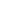 Ссылка:  https://www.youtube.com/watch?v=dMfXBY35LXo                        Музыкальный руководитель: Комладзе Светлана Тристановна